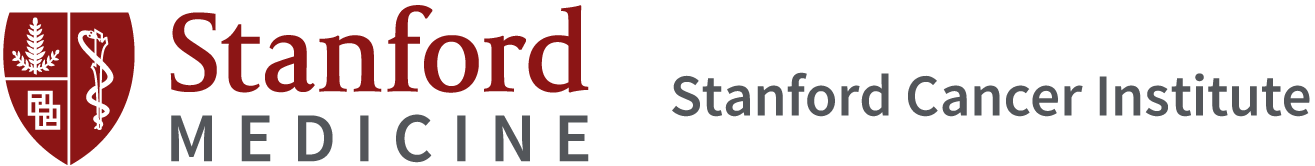 2024 SCI Innovation Award Application Form FormatWhere to applyThe RFA and link to application form for the 2024 SCI Innovation Awards can be found at: 	https://seedfunding.stanford.edu/opportunities/2024-march-stanford-cancer-institute-sci-innovation-awards-call-proposalsOnce you begin the application, you will see all required elements, and be able to save at any point along the way.Submitting more than 1 proposalThe seedfunding site will allow you to submit one application per SUNET ID, per award cycle. If you would like to submit more than one proposal, please select a collaborator to submit additional proposals, under their SUNET ID.Required elementsNote: The application form will pull in basic demographic information based on the SUNET logged into the Stanfordseedfunding.edu site.Award type-you will be asked to select which Innovation Award category you are applying. You may select multiple categories as applicable.Abstract – limit 200 wordsShort “Non” technical abstract – abstract that can be used for communication purposes, limit 200 wordsResearch Plan – overview of the activities of the project. Limit to 1 page. Bullets if neededPatient/Community Engagement – describe how you will engage patient and/or community partners in your research and/or how this research responds to cancer-related needs in the SCI catchment area.Bibliography -- (attach PDF)Budget -- attach PDF-download, complete, and attach budget form available in the SCI Membership Toolkit at https://med.stanford.edu/cancer/research/funding.html Please double check your page format before uploading.Budget justification (attach PDF)PI(s) and Co-PI(s) NIH Biosketch and Other Support (attach PDF)Additional attachments optional (attach PDF)Proposal Routing Form - Please download, complete and attach the Proposal Routing form from the SCI Membership Toolkit available at: http://med.stanford.edu/cancer/research/funding.html